$77,500.00MAUDE-SCHMIDT611 6TH AVE WEST, MOBRIDGEMOBRIDGE GRAND CROSSING ADDN LOT 4 BLOCK 51RECORD #5391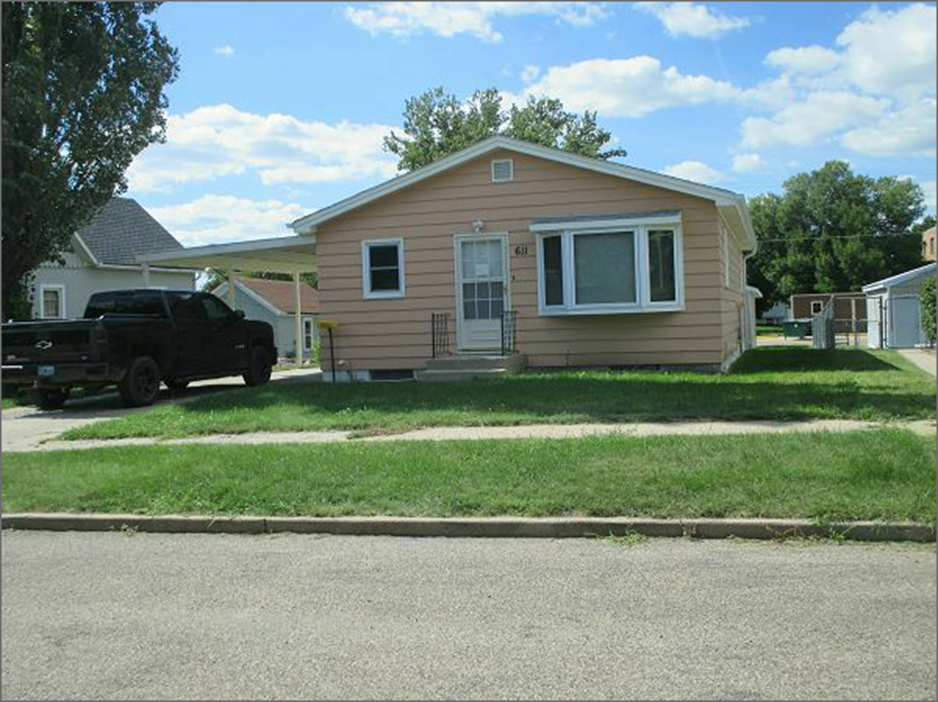 LOT SIZE 50’ X 140’                                                 GROUND FLOOR AREA 960 SQ FTSINGLE FAMILY ONE STORY                                  1 FULL BATH, ONE ¾ BATHAVERAGE QUALITY & CONDITION                       ONE ½ BATHBUILT IN 1960                                                           1 BEDROOM ABOVE ONE BELOW2005; NEW 24’ X 28’ GARAGE                          BASEMENT 960 SQ FT, 500 FIN REC2006; NEW THERMO PANE WINDOWS             DETACHED GARAGE 24’ X 28’2012 ELECTRIC UPGRADE                                       CARPORT 13’ X 22’2014; SHINGLES POOR, CASEMENT WINDOWS GOODNATURAL GAS CENTRAL AIR                                                8’ X 10’ SHEDSOLD ON 8/21/17 FOR $77,500ASSESSED IN 2017 AT $84,110SOLD IN 2004 FOR $51,500                                               RECORD #5391ASSESSED IN 2012 AT $45,740